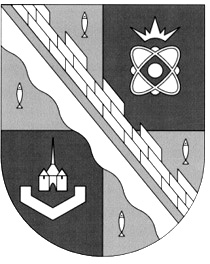                            администрация МУНИЦИПАЛЬНОГО ОБРАЗОВАНИЯ                                             СОСНОВОБОРСКИЙ ГОРОДСКОЙ ОКРУГ  ЛЕНИНГРАДСКОЙ ОБЛАСТИ                             постановление                                                        от 23/12/2022 № 3108О внесении изменений в постановление администрацииСосновоборского городского округа от 26.10.2020 № 2118«Об утверждении Положения о системах оплаты трудав муниципальных учреждениях Сосновоборскогогородского округа по видам экономической деятельности»	В соответствии с Трудовым кодексом Российской Федерации, постановлением Правительства Ленинградской области от 30.04.2020 № 262 «Об утверждении Положения о системах оплаты труда в государственных учреждениях Ленинградской области по видам экономической деятельности и признании утратившими силу полностью или частично отдельных постановлений Правительства Ленинградской области», в связи с оптимизацией численности и изменением структуры персонала муниципального казенного учреждения «Центр административно-хозяйственного обеспечения» и в целях усиления материальной заинтересованности работников муниципальных учреждений Сосновоборского городского округа за качественное и своевременное выполнение работ, администрация Сосновоборского городского округа п о с т а н о в л я е т:Внести в постановление администрации Сосновоборского городского округа от 26.10.2020 № 2118 «Об утверждении Положения о системах оплаты труда в муниципальных учреждениях Сосновоборского городского округа по видам экономической деятельности» (далее-Положение) следующие изменения и дополнения:Строку 1 раздела 3 «Отношение компенсационных и стимулирующих выплат к окладно-ставочной части заработной платы, применяемое для планирования фонда оплаты труда (НТФ)» приложения 7 Положения изложить в следующей редакции:2.	Общему отделу администрации (Смолкина М.С.) обнародовать настоящее постановление на электронном сайте городской газеты «Маяк».3.	Отделу по связям с общественностью (пресс-центр) комитета по общественной безопасности и информации администрации (Бастина Е.А.) разместить настоящее постановление на официальном сайте Сосновоборского городского округа.4.	Настоящее постановление вступает в силу со дня официального обнародования и распространяется на правоотношения, возникшие с 1 января 2022 года. 5.	Контроль исполнения настоящего постановления оставляю за собой.Глава Сосновоборского городского округа           	                                        М.В. ВоронковИсп.: Фунгуева Яна Андреевнат.(81369)2-21-76  ТНЭкономист бюджетного отдела СОГЛАСОВАНО: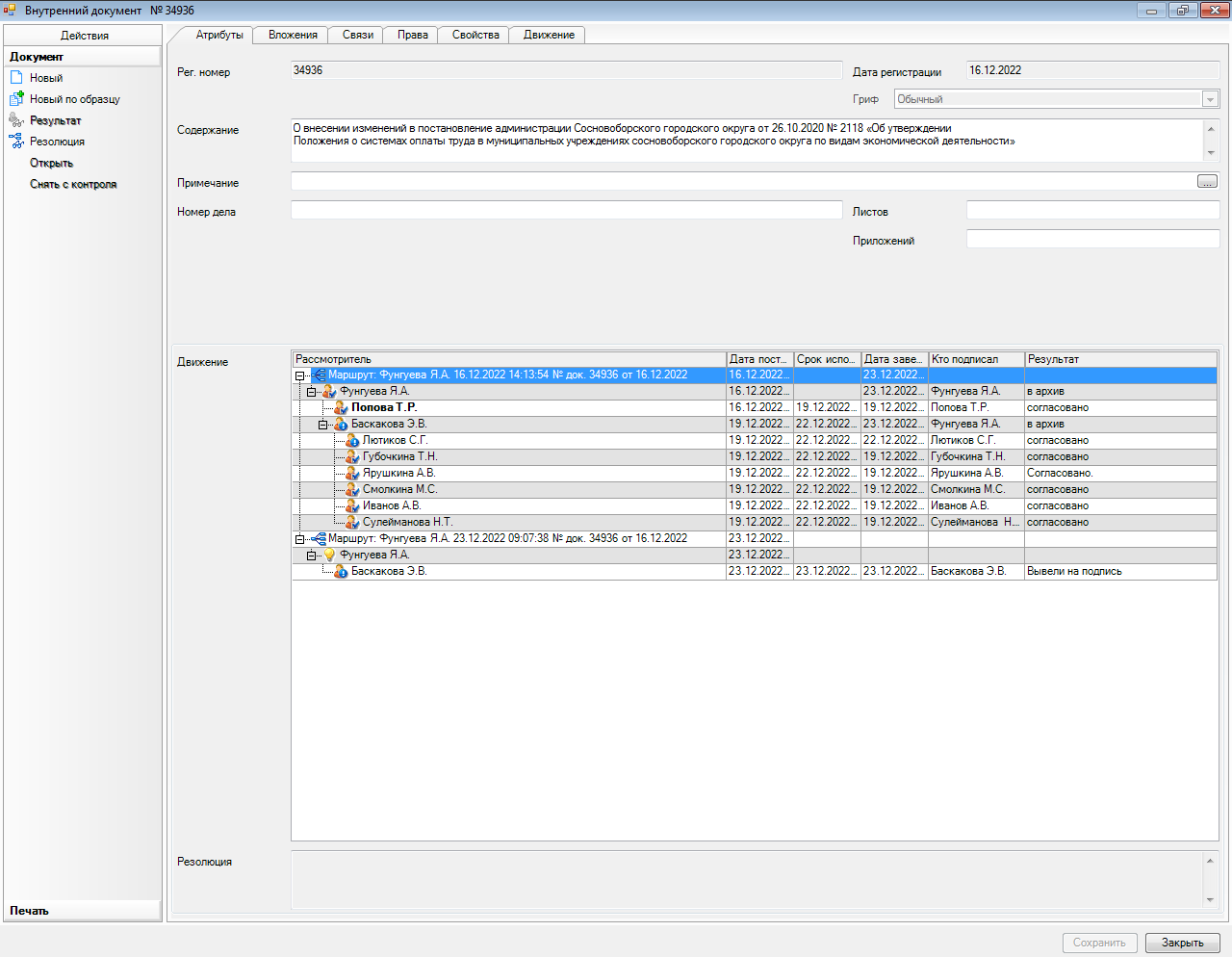 Рассылка:ЦБ, Комитет финансов, Отдел кадров,МКУ «ЦАХО»1Муниципальное казенное учреждение «Центр административно-хозяйственного обеспечения»*1,39 (с 01.01.2022 по 31.12.2022)1,344 (с 01.01.2023)